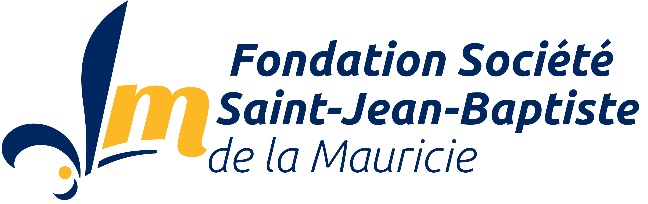 Bourse de soutien à la recherche universitaireJusqu’à 3 000 $ répartis selon les projets de recherche sélectionnésRENSEIGNEMENTS GÉNÉRAUX(Vous pouvez naviguer dans le formulaire à l'aide de la touche de tabulation.)Nom de l’étudiante ou étudiant :	     Adresse :	     Ville :	     	Code postal :      	Téléphone :      Courriel :	     RENSEIGNEMENTS PARTICULIERSNom de la directrice ou du directeur de recherche :	     Courriel de la directrice ou du directeur de recherche :	     Programme d’études de l’étudiante ou étudiant :	     Champ d’études :	     Nombre de sessions complétées:	     PROJET DE RECHERCHETitre provisoire ou sujet de recherche :	     	Problématique de recherche (max. 325 mots) :Question de recherche :Types de sources (ex. : entrevues, journaux, fonds d’archives, recensement, etc.) :RENSEIGNEMENTS SUR LE CONCOURSPour présenter une demande à ce concours de bourse, toutes les sections de ce présent formulaire doivent être remplies. Les annexes présentant des compléments d’information sont également acceptées, mais ne peuvent se substituer au formulaire.Ces bourses sont octroyées à des étudiantes et étudiants de l’Université du Québec à Trois-Rivières pour une recherche de cycles supérieurs (maîtrise, doctorat et post-doctorat). Une personne ayant déjà reçu une bourse de recherche universitaire de la fondation ne peut présenter une seconde demande pour le même projet.Afin d’être admissible, le projet de recherche doit aborder un ou plusieurs des objectifs de la Fondation de la Société Saint-Jean-Baptiste de la Mauricie, soit la valorisation des thèmes suivants : langue française, histoire, patrimoine, culture québécoise et souveraineté du Québec. Les études portant sur la Mauricie seront priorisées.L’évaluation des projets soumis se fait selon quatre critères, soit la pertinence du sujet étudié selon les objectifs de la fondation, le rapport à la Mauricie, la portée des résultats de recherche et la qualité de la présentation.En participant au concours, les lauréats acceptent que les résultats de leur recherche puissent être reproduits et diffusés par la fondation et la Société Saint-Jean-Baptiste de la Mauricie dans le cadre de leurs activités, en prenant soin de bien mentionner les sources (nom de l’auteur et titre de l’étude).Date limite d’inscription au concours : 31 octobreImprimez et postez votre formulaire à :	Fondation de la SSJB de la Mauricie	3239, rue Papineau, C.P. 1059	Trois-Rivières (Québec)  G9A 5K5ou envoyez-le par télécopieur au :	819 375-5854ou envoyez votre fichier à :	fondation@ssjbmauricie.qc.ca	FSSJB-072018